Det supramentale (høyere sinn) CP - 21 Transkripsjon og oversettelse av en konferanse av Bernard de Montréal.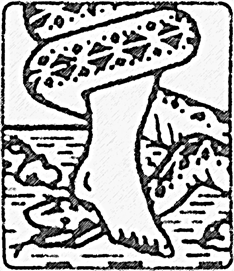 Mer og mer ser veien til våre sivilisasjoner på misbruk og manipulasjoner av elitene, men få mennesker er interessert i den potensielle innflytelsen fra de okkulte verdenene på menneskets psykologi.  Det er i denne retningen Bernard av Montreal har basert sin utforskning og sitt arbeid; over 1000 lydopptak og bøker på fransk.  Diffusion BdM Intl er dedikert til formidling av hans arbeid på mange språk til tross for at vi har begrensede ressurser. Vi bruker kunstig intelligens til å oversette, og kvaliteten på oversettelsene har blitt mye bedre, selv om enkelte elementer lar noe å ønske.  Hvis du ønsker å bidra til dette arbeidet, vil vi sette stor pris på din hjelp til å revidere disse oversettelsene til ditt språk.  Kontakt oss på denne adressen. contact@diffusion-bdm-intl.comdiffusion-bdm-intl.com/Hilsen fra hele Diffusion BdM Intl. teamet.- Pierre Riopel                1. april 2023Bernard de MontréalDEN SUPRAMENTALE (høyere mental) CP-21Det supramentale frembringer en omjustering av menneskets tenkning, i henhold til en modus for objektiv oppfatning av virkeligheten, for å forberede mennesket på en bredere og mer nøyaktig forståelse av universets lover, bortenfor det fysiske legemets sensoriske grenser. Denne nye formen for intelligens har sin opprinnelse i visse plan, eller virkelighetsverdener, som ennå ikke er opplevd av mennesket i ren bevissthet, det vil si i sammenheng med en kontinuerlig bevissthet mellom det materielle planet og de subtilere verdensplanene som tilhører den formløse energien, men som kan identifiseres gjennom det som for øyeblikket må kalles "formens væsker". Alle former er sammensatt av væsker, det vil si av strømmer av energi, mer eller mindre stabile, i henhold til deres grad av tilnærming eller avstand fra absolutt energi. Det er fra denne absolutte energien at mennesket endelig vil kunne forstå lovene om materie, tid, rom og bevegelse i tid. Så lenge mennesket var underlagt sin subjektive tenkning, var det umulig for ham å formulere aspekter av virkeligheten som ikke var underlagt sansenes observasjon. Slik at enhver opphopning av informasjon bare tjente til å skape et relativt fast minne om den materielle virkeligheten. I løpet av evolusjonen ble dette minnet mer og mer fast, slik at menneskets minne i dag har blitt det målet han bruker for å forstå alt som skjer i hans erfaring, og som kan brukes i hans fremtidige erfaring. Men menneskets fremtidige erfaring bestemmes ikke av det minnet det har akkumulert fra fortiden, men av et annet minne som ikke er personlig, men snarere universelt. Slik at alt som morgendagens menneske vil vite, vil komme til ham fra et øyeblikkelig minne som han er knyttet til, men som han ennå ikke har tilgang til, fordi hans tenkning fortsatt er basert på det gamle minnet om sansene hans.Det er på grunn av dette gamle minnet og vanskeligheten han har med å bli kvitt det, at mennesket finner det vanskelig å forstå ting som er relatert til det store upersonlige og universelle minnet i sin bevissthet.  Når mennesket er kvitt sin gamle hukommelse, vil den nye begynne å bryte ut i ham, og all hans kunnskap vil endre seg så vel som hans psykologiske liv, for sistnevnte vil ikke lenger være knyttet til kunnskapens fortid, men til nåtiden til hans nye hukommelse, som inneholder både fortid og fremtid i en absolutt nåtid, avhengig av om man har tilgang til dette eller det nivået av dette minnet. Jo mer mennesket mister hukommelsen, jo mer vil det ha tilgang til det universelle minnet, og jo større vil kunnskapen være, for det er bare i dette minnet at alt er beholdt og registrert på en perfekt måte.Det nye intelligente livet til dem som berøres av det supramentale vil bli mer og mer bestemt etter hvert som tiden går. Det vil føre til et større og større bevissthetsnivå, slik at disse individene vil forstå og se ting som på grunn av bevisstløshet er skjult for menneskets øyne. Denne nye intelligensen har ingenting å gjøre med menneskets utdannelse. Uansett personlighetens natur, vil denne intelligensen gjennomtrenge den for å heve den menneskelige bevissthetens vibrasjonsfrekvens og gi den tilbake sine naturlige egenskaper som den har manglet på grunn av sin involusjon i materien. Denne intelligensen, som trenger mer og mer inn i menneskets bevissthet, vil vekke i ham en vibrerende resonans som vil tjene til å gi ham kunnskap som ikke er underlagt godkjenning eller misbilligelse av den subjektive intelligensen. De som gradvis vokser i denne intelligensen vil oppdage ting som de kan måle uten grunn. Økningen i energien til denne formen for intelligens vil gjøre det mulig for mennesker å oppsøke dem de kan snakke og kommunisere fredelig med. Denne prosessen vil skape en slags menneskelig gruppering hvis voksende energi i løpet av årene til en viss grad vil påvirke andre individer som er følsomme for den samme energien, men som fremdeles ikke er klar over dens eksistens og mekanismer. De som oppdager denne intelligensen og lærer å kommunisere med den, vil oppdage helt nye sider ved sin egen psykologi. De vil se at deres nye psykologi vil dreie seg om aksen til denne intelligensen, i henhold til rytmen de kan leve den med. Denne intelligente energien er upersonlig, og menneskene som vil være bærere av den, vil før eller senere bli nødt til å innse at deres eget intellekt, deres egen hukommelse, gradvis må vike for en ny form for kreativ bevissthet. Egoet, som i en periode søker å sikre seg selv i møte med den stadig økende økningen av denne energisøylen, vil med alle midler søke å sikre seg selv psykologisk ved hjelp av åndelighet. Dette er en normal reaksjon for egoet, som så lenge har vært pakket inn i en eller annen form for åndelighet, slik at det kan utvikle større følsomhet og harmoni i seg selv. Men inntrengningen av denne nye energien i menneskets sinn vil bidra til å endre den psykologiske dimensjonen av dets kunnskap og til å reorientere dets utvikling, slik at det blir i stand til å slutte seg til de mer avanserte sivilisasjonene som lenge har streifet rundt i det materielle og usynlige kosmos, med sikte på å spre over hele universet de båndene som forener alle skapninger i utvikling. Menneskets nye intelligens vil vokse i ham, gradvis, på samme måte som modenheten til hans subjektive kunnskap vokser i mennesket. Med tiden vil denne intelligensen slå rot i menneskeheten, og jorden vil bli en ny jord. Men individene som vil være de første som blir berørt av denne nye intelligensen, må omstille seg til alle de formene for kunnskap som er en del av deres gamle hukommelse. Og dette vil være den vanskeligste prøven for mennesket, for det vil ikke være fullt bevisst sitt vesen før det er tilstrekkelig gjennomsyret av den nye erfaringen. Han vil forstå på måter som er nye og uberørte for ham. Så lenge mennesket kan bære vekten av denne nye intelligensen i seg, og det som er nytt i dens uttrykksmåte og manifestasjon, vil det vokse. Denne nye intelligensen, som ikke forholder seg til noe i fortiden, vil tvinge mennesket til å leve bare i nåtiden, og vil gjøre det i stand til å kjenne fremtiden i en slik grad at fremtiden ikke lenger vil være skjult for ham, for fremtiden selv vil tjene ham i den psykiske organisasjonen av hans utvikling, både personlig og evolusjonær. De som har kraften til denne nye intelligensen i seg, vil forstå hvorfor det har vært umulig for mennesket å gå utover fornuftens grenser i fortiden, og hvorfor den samme fornuften, selv om den var viktig for dets tidligere utvikling, ikke lenger vil tjene i den nye livssyklusen. Så lenge mennesket brukte fornuften til å utvikle seg, var det mulig for ham å generere nok lys til å integrere sitt mentale liv med sitt biologiske liv, slik at sistnevnte kunne bli stadig friere fra de lavere uttrykksformene knyttet til hans dyriske kropp. I den neste fasen av evolusjonen vil menneskets intelligens tjene en plan knyttet til perfeksjonering av dets mentale kropp, og dette vil føre til en høyere form for liv på planeten, for mennesket vil for første gang gjennombore slørene til materiens og åndens hemmelighet. Denne nye intelligensen vil gjøre det mulig for mennesket å arbeide bevisst for evolusjonen, i stedet for å bli påvirket av den. Menneskets intelligens vil være så stor at ingen andre på planeten vil ha kontroll over dets utvikling. Denne kontrollen vil gjøre det mulig for oss å måle det rette omfanget av vår deltakelse i denne utviklingen og å innse, en gang for alle, hvor stor vi er. Mennesker som har blitt berørt av denne nye energien, vil ikke lenger være i stand til å matche de lavere vibrasjonene på planeten. Dette er grunnen til at en stor tristhet vil bli følt av dem når de første tegn på bevissthet manifesteres på det mentale planet. Den emosjonelle energien som tidligere tjente til å gi dem subjektiv glede i livet, vil ikke lenger være der. Mennesket vil føle seg litt ensom i huden sin, men med tiden vil denne følelsen forsvinne, og mennesket vil se at hans nye tilstand er tydelig naturlig, i sammenheng med den universelle intelligensen som vokser i ham. Hans dyriske natur vil bli dempet, og karaktertrekkene som tidligere preget hans personlighet vil forsvinne for å gi plass til en annen personlighet, denne gangen en ekte personlighet. Det er ikke lett for en menneskerase å oppdage den tråden som må føre den til en annen stamme, som den ikke har noen affinitet med verken i kultur eller intelligens. Slike forhold, for en menneskelig gruppe, krever en omstilling som er utenom det vanlige. Derfor vil det nye mennesket gradvis vokse opp og gradvis se hva det må bli. Ellers ville sjokket være for stort, og han kunne ikke bære det. Jorden befinner seg for tiden i et energifelt som er kraftig nok til å vippe planeten rundt sin egen akse. Forsinkelsen i denne endringen skyldes den hjelpen som mennesket ubevisst mottar fra de høyere kreftene, for å gjøre det i stand til å heve sin bevissthet før den store hendelsen inntreffer på jorden som vil gjøre mennesket uavhengig av tyngdekraften. Men kreftene som opprettholder status quo i den biologiske livskvaliteten på planeten kan bare opprettholde sin gunstige innflytelse så lenge, og det er nettopp denne tidsbegrensningen som vil tjene til å gjøre det nye mennesket bevisst. Når denne bevisstheten er oppnådd, vil kosmiske hendelser akselerere på jorden, og jorden vil endre seg slik at mennesket kan åndeliggjøre den, dvs. heve vibrasjonene og kontrollere dens utvikling. Effekten av den nye menneskelige intelligensen på jorden vil merkes overalt, planeten vil ha mistet de forferdelige ødeleggelsesmerkene, og menneskeheten vil leve i fred. Men mennesket må være forberedt på slike hendelser. Derfor må dets intelligens heves og dets tenkning tilpasses en annen vibrasjonstakt. Denne fornyelsen, som oppleves på et individuelt nivå, krever at folk går gjennom en periode med tilbakeholdenhet fra sin tidligere livsstil. Derfor vil få ha den indre styrken til å bære den tunge vekten av denne indre transformasjonen. All ny energi som kommer inn i en planets bevissthet, kommer fra høyere plan. Det er derfor mange ikke vil være i stand til å vente på slutten av syklusen og må dø, for døden vil frigjøre dem fra de uutholdelige vanskelighetene ved ikke å ha forståelsen og kraften som den nye intelligensen vil gi. Menneskene som overlever den nye bølgen av bevissthet som vil komme over jorden, vil bli jordens nye sønner. De vil frigjøre jorden og gjøre den til en ny hage, der skjønnheten aldri tidligere har vært like stor. Forberedelsen av det nye mennesket vil ikke være uten konsekvenser i verden, for mange av dem som blir transmutert av denne nye energien, vil føle behov for å gjøre kjent hva de har oppnådd. Og denne kommunikasjonen vil vekke andre mennesker til en virkelighet de aldri hadde tenkt på. Men kreftene i den nye intelligensen vil måtte begrense sine virkninger på den menneskelige psyke, for sistnevnte er berøvet og svak. Først etter sammenbruddet av det gamle livet vil mennesket få lov til å kjenne den fulle kraften i sin supramentale intelligens. Fra da av vil mennesket virkelig være herre over sin planet. Uansett hvor stor oppgaven er, vil de ha makt til å etablere alt som må gjøres for å gjøre jorden til en av de største og vakreste klodene i galaksen.  Disse nye menneskenes intelligens vil gjøre dem i stand til å kommunisere som likeverdige med andre mennesker fra andre steder, for å hjelpe jordmennesket med å bygge den nye verden. Supramental intelligens trosser menneskelig fornuft på grunn av sin opprinnelse. Den fremkaller alle slags reaksjoner i mennesket. Og det er disse reaksjonene som må tempereres over tid, slik at menneskets bevissthet kan manifestere seg på en kontinuerlig måte, det vil si på en måte som er tilstrekkelig stabil til at det på det materielle plan kan generere en kreativ kraft som er konstruktiv snarere enn destruktiv. Mennesket er svakt, og inntrengningen av denne energien i kroppene hans skaper midlertidig et tilbakeslag i hans naturlige evne. Han mister litt etter litt fakulteter som han alltid har tatt for gitt, og egoet - på grunn av dette tapet, som egentlig bare er en erstatning - blir rastløs. Men menneskets ego må miste noe for å vokse, og for å dominere de kreftene som det alltid har lidd under, uten å være klar over det. Supramental intelligens er ikke menneskets domene, men ånden i mennesket, og mennesket må, hvis det er en beholder for den, lære å leve med den, i stedet for å prøve å forstå dens inntrengnings- og nedstigningsmåter. Det er ikke opp til mennesket å rasjonalisere måten den supramentale bevisstheten stiger ned i det. Men det er opp til oss å lære å leve med denne nye intelligensen, denne nye bevisstheten, som er det endelige målet for evolusjonen på jorden.  Det er ikke opp til mennesket å vurdere en annen utvei, når det selv er den som må bære denne energien. Mennesket har kraften i seg, og når kraften stiger ned i sitt eget tempo, absorberer mennesket den over tid, lærer å leve med den, uten å forstyrre sitt liv eller andres liv en jota. Hvis mennesket forstyrrer andres liv når den vibrerende kraften til denne intelligensen trenger inn, er det fordi det ennå ikke har utviklet den nødvendige dømmekraften til å gjøre god bruk av det det føler inni seg. Dette er en del av hans erfaring, og med tiden vil alt komme sammen. Mennesker som kjenner denne nye intelligensen i seg selv, vil være de første til å innse at gårsdagens menneske ikke lenger kan leve med morgendagens menneske. For gårsdagens menneske vet ikke hvor det skal, hvor det kommer fra og hvor det skal. Da er det ingen dialog, og dørene som en gang var åpne mellom de to, lukkes gradvis, slik at det nye mennesket kan gå sin vei og lære å gå i dialog med dem som går sammen med ham i samme retning. For det er i løpet av denne reisen at de vil lære å se forbindelsen mellom dem og forstå dimensjonene i denne forbindelsen. Det er på denne måten de vil lære å gjenkjenne dem som har litt mer av virkeligheten i seg enn andre, og det er disse som heretter vil være deres venner, deres brødre i ånden. Supramental intelligens er helt i åndens domene som våker over mennesket, og gir ham den nødvendige styrken til å leve sitt liv godt og få det til å bære frukt. Et liv som ikke bærer frukt er ikke et liv, men en eksistens! Og all eksistens belaster mennesket følelsesmessig og reduserer de vitale og kreative kreftene som gjør livet til den mest åpenbare opplevelsen. Det overjordiske liv er ikke et spørsmål om lønn, suksess eller nytelse, men om en større eller mindre sammensmelting med åndens intelligens. Alt annet er bare den materielle støtten til en slik opplevelse, og tjener bare til å gjøre denne opplevelsen mer og mer behagelig, for mer og mer bruker mennesket den materielle støtten til å fremme, på det fysiske planet, kreftene til kreativ intelligens, som dere kaller "lysets krefter".Den supramentale intelligensens inntrengning i mennesket er på samme måte ødeleggelsen av de hemmende kreftene i dets liv, for det får på samme måte evnen til å manifestere seg bare innenfor feltet til denne intelligensen som er selvforsynt, og sprenger alt på sin vei som ikke tillater den å nå full frukt i menneskets og jordens bevissthet. Mennesket er rastløst i sitt liv, for det anerkjenner ikke kraften til intelligent liv i seg, det motsetter seg alltid og konstant sine følelser og sin subjektivitet, slik at enhver konfrontasjon med livskreftene, som aldri slutter å virke, resulterer i en viss smerte, inntil det har lært at alt liv er under kontroll av de intelligente kreftene i ham som ikke ber om noe annet enn å bli gjort oppmerksom på. Når denne intelligensen endelig har slått rot i ham, lider ikke mennesket lenger, for alt åpner seg for ham, både når det gjelder personlig kunnskap og materiell balanse. Men denne balansen kan bare komme når han endelig har akseptert å oppføre seg som et virkelig menneske, dvs. som et menneske utstyrt med alle sine evner. Så lenge mennesket adlyder de lavere reaksjonene i sin astrale bevissthet, i sitt deformerte begjærslegeme, er det ikke mulig for ham å følge den veien som er skrevet i ham, og som dikterer veien for hans utvikling. Han befinner seg hjelpeløs overfor de mange hindringene som dekker hans vei og som han selv har bidratt til å reise, på grunn av sin uvitenhet som stadig trosser lovene for kreativ intelligens. Mennesket tror at det har rett til å bli gjenfødt, men innser ikke at det ikke har rett til å få tilgang til denne gjenfødelsen, i henhold til prinsippene som hans syke og blinde ego vil ha ham til å se. Det er ikke mennesket som er lys, men den kreative intelligensen i ham, som er begravd under hauger av illusjoner som reduserer dens glød og kraft. Så snart det nye mennesket begynner å se seg selv på en annen måte, det vil si på en slik måte at han endelig kan korrigere det han trodde var spillereglene, begynner han å forstå den virkelige betydningen av det supramentale livet i ham. Hans erfaring blir da noe annet, og tjener ikke lenger til å påføre ham lidelse - som han har vokst ut av - på grunn av hans mangel på visjon og klarhet i sinnet. Hans erfaring blir da den måten den supramentale intelligensen i ham manifesterer seg på. Livets spill er ikke lenger det samme, livet er ikke lenger det samme. Det blir klart for ham at hans tidligere liv bare var et nødvendig, men smertefullt stadium før han kunne komme til å se ting slik han gjør.Men den supramentale bevissthetens liv er mye større enn det bevisste mennesket kan forestille seg, for mennesket trer bare inn i livet slik livshendelsene dikterer. Så det supramentale livet er en bevegelse inn i fremtiden, og denne bevegelsen måles ikke av menneskets ønsker eller appetitten til dets åndelige ego. Mennesket er en kanal. Og denne bevisste kanalen gjør det mulig for intelligensens energi å bygge på de planene der den påtar seg å heve nye former.  Den første realiseringen av det selvbevisste mennesket er basert på prinsippet om ikke-refleksjon. Jo mer bevisst mennesket blir, jo mindre kan det reflektere sin personlighet i sin erfarings speil. For tap av hukommelse er en tilstand som hindrer egoet i å vende tilbake til handlingens fortid for å betrakte den og relatere den til seg selv. Supramental intelligens er livet, og egoet har ingen makt over det, det dominerer det på alle sider, og det er derfor den første kontakten med mennesket er vanskelig og smertefull for egoet, fordi sistnevnte ønsker å spille livets spill i henhold til reglene for sin egen forståelse. Det supramentale i mennesket er en absolutt betingelse for forholdet mellom dets ånd og den universelle ånd. Og fra dette forholdet oppdager vi en total enhet når egoet har blitt undertrykt, det vil si når det har blitt forvandlet. Transformasjonen av egoet er et verk hvis betydning egoet ikke er i stand til å fatte, for lyset er for stort for dets nedtonede syn.  Men egoet støttes i sin smerte, for livet støtter alltid dem som det må arbeide med, slik at evolusjonen kan fortsette på de planene det kommer inn på. Egoets største vanskelighet ligger i dets tilknytning til de gamle formene, som tjente dets tidligere liv, og det er her kampen mellom menneskets supramentale og lavere sinn vil bli utkjempet. Lysets krefter kjenner mennesket perfekt, men det kan ikke, på tross av seg selv, åpent la kreftene trenge inn i seg, for de er for store for ham. Kreftene bruker da tid til å trenge inn i mennesket, og med tiden vil egoet ha hatt mange opplevelser som vil ha bekreftet for ham den nye tilstanden han befinner seg i, og alt vil da være normalt og naturlig for ham. Når vi ser tilbake, vil overgangsperioden ha vært et mareritt som vi har våknet trygt og fritt fra. Det nye mennesket kan ikke innse at det er nytt, for det har ennå ikke sett fremtiden for sin rase. På grunn av denne mangelen på erfaring er hans holdning til det som skjer med ham ikke alltid velkommen, for hans lidelse får ham til å fornekte, på tross av seg selv, fordelene med sin nye bevissthet. Men med tiden overvinner han denne lidelsestilstanden og ser at han faktisk er et vesen hvis indre visjon ikke lenger sammenfaller med den ubevisste menneskeheten. Det er da han kommer nærmere seg selv, og lærer å se seg selv i et annet lys ved hjelp av et fornyet sinn.Det supramentale kan ikke forstås. Det supramentale er en åndens kraft i mennesket, så det er ingen vits i å prøve å forstå det. Så lenge vi prøver å forstå det, blir det nektet oss. Energien til det supramentale er en vibrasjon som gjennomborer menneskets sinn og hever lyset som dette sinnet bruker for å forstå det enorme panoramaet av eksistens. Det supramentale, og dets nedstigning til det materielle plan, er en ny tilstand for menneskets ånd. Og det er også en ny tilstand for livet på jorden. Så lenge vi søker å forstå hvorfor det supramentale handler på den ene eller den andre måten, er det umulig for oss å innse årsakene som den gjennomtrengende supramentale bevisstheten skjuler seg bak. Det supramentale handler alltid av grunner som er ubestemmelige for mennesket, så lenge det ikke har tilstrekkelig bevissthet til å se klart hva som foregår i det, og det arbeidet som gradvis bygges opp i dets personlige bevissthet.De som blir berørt av det supramentale gjennom årene, vil se at denne kraften, denne intelligensen, ikke er av dem. Og at betingelsene for dens gjennomtrengning må oppleves på hver persons egen måte. Ikke to menn reagerer på samme måte. Tanken er et av menneskets mest misforståtte fenomener. Tankefenomenet er så okkult og underlagt utviklingen av egopsykologi at det ikke er overraskende at mennesket lider av tankene sine, for de bestemmer det mer eller mindre perfekte forholdet han har til et annet nivå av sin egen bevissthet, hvis mekanismer han ennå ikke har forstått. Menneskelig tenkning i sitt mest grunnleggende aspekt griper inn i menneskets mentale liv og betinger ham til visse erfaringer, som gjør ham til et vesen mer og mer avhengig av en form for intelligens, som vi kaller intelligens. Men den intelligensen vi kjenner er ikke nødvendigvis intelligens! Og det er av denne grunn at vi må studere tankemekanismene, for å kjenne dem godt og dra nytte av dem, i stedet for å være slaver av dem. Så lenge den supramentale tanken ikke befinner seg på menneskets erfaringsplan, er det vanskelig for det å kjenne grensene for sin egen subjektive tanke, siden denne bestemmer grensene for dets kunnskap. Men så snart den supramentale tanken dukker opp på kloden, blir det mulig for mennesket å skimte muligheter for å forstå både synlig og usynlig virkelighet. Siden tanken, i sitt virkelige innhold, ikke definerer virkeligheten i henhold til den subjektive tankens standarder, blir det tydelig for det rasjonelle mennesket at det er en tanke som ikke har sin opprinnelse i menneskets domene, men i det nye menneskets domene. Det vil si mennesket hvis psykologi gradvis hever seg over folkeslagenes og nasjonenes psykologi. Fra dette øyeblikket begynner supramental tenkning å spille en stor rolle i definisjonen av virkeligheten, for den er ikke underlagt spillereglene som for lengst er etablert av subjektiv tenkning.Men så kommer problemet med den fullkomne forståelsen av supramental tenkning, det vil si det psykologiske problemet som reises av denne nye formen for tenkning, som må føre mennesket til de høyeste høyder av kunnskap og samtidig heve sinnet over menneskenes sinn. Så lenge mennesket personlig tilskriver seg selv tankens opprinnelse, er det umulig for ham å diskutere verdien av sin tanke, siden den ser ut til å stamme fra ham og være i samsvar med de verdiene han har gjort til sine egne i løpet av sin erfaring. Men så snart han innser at enhver form for verdi eller informasjon ikke lenger kommer fra ham, men fra over ham, ser han seg selv i opplevelsen av stor naivitet. Det vil si at hans erfaring med denne nye formen for tenkning må foredles, slik at han kan dra nytte av denne nye tenkningen, snarere enn å lide under den. Men å dra nytte av den nye tenkningen er ikke lett, for mennesket har ennå ikke oppdaget illusjonene i denne kommunikasjonen. Ikke fordi den ikke er ekte, men fordi den er tilpasset en vibrasjonshastighet som ennå ikke er tilstrekkelig i hans nye erfaring. Slik at det nye mennesket, i begynnelsen av sin erfaring, befinner seg både i dilemmaet med å oppdage sann tanke, og samtidig bli tvunget til å innse at han ikke alltid kan stole på den.Hvorfor er det slik? Ganske enkelt fordi den supramentale tanken ikke vekker samme resonans i mennesket som den subjektive tanken. Det vil si at den orienterer, på en mystisk måte for neofytten - i stedet for å orientere på en logisk måte, som vi ville forvente - Menn på det materielle plan.  Men det er nettopp denne egenskapen ved den supramentale tanken vi må lære å utvikle, for det er der, eller i den, at dens kraft til å instruere mennesket er skjult. Så lenge det nye mennesket ikke ser eller ikke har forstått forskjellen mellom supramental tanke og den kommunikative tanken i åndeverdenen, er han i en stor blindgate når det gjelder å utvikle sin kraft til å generere, på det menneskelige nivået, tilstrekkelig kraft gjennom sin tanke. Slik at hans tanke blir et arbeidsredskap, snarere enn bare et verktøy for språk og kommunikasjon. Så lenge det nye mennesket ikke har forstått at all tanke som kommuniserer med åndeverdenen er timelig tanke, er det umulig for ham å realisere fremtiden og de dype dimensjonene av kunnskap, for sistnevnte er utenfor menneskets tid og åndeverdenens tid.  Det nye mennesket må passere et nytt stadium i forståelsen av fenomenet tanke: tankens modenhet. Mens tanken alltid har tjent til å lede mennesket i blinde, er tiden kommet for at den skal tjene mennesket til å forstå systemene og mysteriene bak systemene. Men mennesket har den grunnleggende frykten i seg som den subjektive og åndelige tenkningen har skapt: det er frykten for kunnskap. For selv om mennesket lengter etter kunnskap, frykter det at den vil ta fra det det ikke allerede har. Dette er grunnen til at vi på kloden finner en kraft i supramental tanke som kan ødelegge enhver tenkelig form for tanke, for å begrense innflytelsen til disse tankene og for å hjelpe mennesket med å bære vekten av tomhet, det vil si vekten av kunnskap. Når denne tanken når dem som den er dedikert til, lar den dem justere vibrasjonshastigheten til tankene sine og erstatte det de ønsker i tankeverdenen, med det som er til stede i dem på en liten skala av supramental tanke. De som lever etter supramentale tanker vil oppleve en slags tomhet, det vil si en slags distraksjon, for deres subjektive tanker vil ikke lenger ha kraft til å gi dem den nødvendige energien til å generere virkelighetsfølelsen i deres liv. Disse mennene vil da oppleve begynnelsen på den store ensomheten som fører mennesket til sentrum av seg selv. Men enhver ensomhet av mennesket ansikt til ansikt med sin indre ånd er ikke lenger en ensomhet, men snarere et stadig tettere forhold, som mennesket ennå ikke kjenner i alle sine aspekter. At mennesket lærer mer og mer om seg selv er en ny erfaring, som egoet ikke helt har forstått betydningen av. Men denne nye måten å se ting på, innenfra, fyller gradvis sinnet hans, slik at menneskets sinn med tiden ikke lenger er koblet fra sin indre virkelighet, men løftes mer og mer opp, slik at han kan utvide synsfeltet sitt.  Når synsfeltet hans sammenfaller med synsfeltet til et annet vesen, merker mennesket den store gleden i seg, for han er ikke lenger alene nå på menneskets plan. En annen enn seg selv kjenner de samme tingene i ånden. Mennesket er nå i den universelle bevisstheten til sin supramentale intelligens. Og det er fra dette øyeblikket, verdsatt av hans erfaring, at han innser at det supramentale er begynnelsen og slutten på menneskets sinn. Mennesket som kjenner disse ordene er et oppfylt menneske, for han trenger ikke lenger å søke i verden etter årsakene til sin ånd, for ånden i ham kan forklare det for ham utenfor rom og tid. De som lever i det overjordiske vil måtte bestemme betingelsene for sin eksistens i henhold til åndens lover i dem. Og fra disse forholdene vil de utvikle seg til den store epoken når alle som må gjenkjenne seg selv, vil gjenkjenne seg selv, for ingenting i dem kan forhindre denne erkjennelsen. Så lenge Mennesket fulgte sitt egos diktat, kunne det bare handle mot Mennesket i den grad sistnevnte brakte ham noe. Men når det gjelder supramental bevissthet, er mennesket blottet for egosentriske ønsker, og knytter seg bare til mennesket i den grad sistnevnte kan forstå den intelligensdimensjonen som bringer dem sammen, for å arbeide med dem, enten på det materielle planet eller på andre subtile plan. Men i tilfelle der den supramentale bevisstheten binder to menn, kan disse to mennene ikke lenger løse seg selv, for livet har allerede kommet inn i sinnene til begge. Og det er det samme livet de må leve, siden de tilhører den samme rasen som føder det på det materielle plan. Allerede er disse to mennene ikke lenger to, men ett. Med tiden vil perfeksjonen av bevissthetens enhet bli kjent, og disse to mennene vil bli sagt å være av samme rase, det vil si av samme ånd.